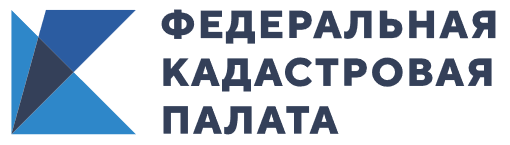 ФКП открыла предварительную запись для подачи документов по экстерриториальному принципуДоступна предварительная запись для подачи документов в Федеральную кадастровую палату по экстерриториальному принципу.В связи с ограничением приема документов в Многофункциональных центрах (МФЦ) Федеральная кадастровая палата сообщает, что для удобства граждан в ведомстве открыта специальная линия для предварительной записи на подачу документов. Так, по предварительной записи в офисах ведомства можно подать документы для учетно-регистрационных операций по экстерриториальному принципу.Предварительная запись в офисы ФКП доступна в личном кабинете на сайте Росреестра. Чтобы записаться на прием, вам достаточно авторизоваться, используя учетную запись единого портала государственных услуг РФ, и выбрать подходящий вам по всем параметрам офис Кадастровой палаты.«В текущей непростой ситуации наша главная задача – чтобы граждане не просто продолжали получать учетно-регистрационные услуги, но и получали их в удобном для себя формате. Мы так организовали работу, что большинство вопросов, связанных с оборотом недвижимости, граждане и вовсе могут решить не выходя из дома. Дистанционное обращение экономит время заявителей и минимизирует контакты с посторонними людьми. Сегодня Кадастровая палата принимает все необходимые меры для исправного получения заявителями учетно-регистрационных услуг», – заявил глава Федеральной кадастровой палаты Вячеслав Спиренков.Так, выписку из Единого государственного реестра недвижимости (ЕГРН) можно получить в течение нескольких минут благодаря онлайн-сервису Федеральной кадастровой палаты или через официальный сайт Росреестра, а общедоступные сведения об объектах недвижимости можно посмотреть на обновленном сервисе «Публичная кадастровая карта».Направить в Кадастровую палату обращение по вопросам, находящимся в компетенции учреждения, можно посредством электронной формы «Обращения онлайн», размещенной на официальном сайте Федеральной кадастровой палаты.Информацию, связанную с порядком подачи документов на государственный кадастровый учет и государственную регистрацию прав, составом пакета документов, а также о готовности документов можно получить круглосуточно по телефону Ведомственного центра телефонного обслуживания (ВЦТО): 8 (800) 100-34-34.Почтовые и электронные адреса, а также телефоны Кадастровой палаты можно посмотреть на официальном сайте Кадастровой палаты в разделе «Обратная связь».В г. Ростове-на-Дону прием и выдачу документов по экстерриториальному принципу (регистрация прав и кадастровый учет на объекты недвижимости, находящиеся в другом регионе) осуществляют по адресам: - г. Ростов-на-Дону, ул. Береговая, 11/1,                                        тел. (863)210-70-08, доб. 8График работы офиса в г. Ростове-на-Дону:пн: неприемный день,вт: 11.00 – 20.00ср, чт: – 09.00 – 17.00пт: 08.00 – 16.00 сб: 09.00 – 16.00 